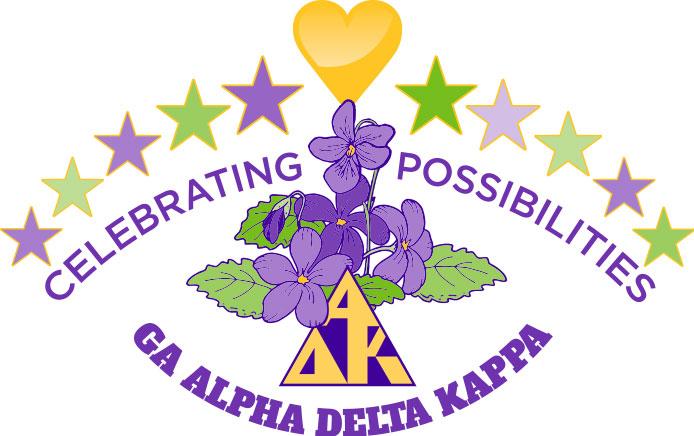 Officer ResponsibilitiesCommunicate with committee members as the date for adjudication nears to begin preparing for nominee’s applications. Write pieces for the state newsletter at the request of the State President.Communicate with the International representative for the Excellence in Education award as the time nears.Keep an open line of communication with the State President.Conferences and ConventionsI attended the Golden Isles District meeting held virtually in February 2022.Other ActivitiesSelected a non-member to serve on the committee per the new guidelines from International Headquarters.Closing Statement/GoalAs the deadline had come and gone and I had not yet heard word from International regarding our nominees and their applications, I reached out to International and this is when I found out that of our three nominees, none had completed and submitted the application prior to the January 15th deadline. I strongly believe that this lack of participation was due to the stress that classroom teachers have been experiencing since the start of the Covid pandemic.